SOL·LICITUD DE SUBVENCIÓDADES DE LA PERSONA QUE SOL·LICITA DADES L’ENITAT QUE REPRESENTA*Dades obligatòries  Autoritzo rebre comunicacions i notificacions per mitjans electrònics relacionades amb aquesta sol·licitud al correu electrònic i/o telèfon mòbil (consulteu les condicions del servei que s’indiquen més avall). He llegit i accepto les condicions del servei de notificacions electròniques.TIPUS DE SUBVENCIÓ QUE ES SOL·LICITA CONCESSIÓ DIRECTA, 	any:      , import:      , amb pagament avançat: sí  no CONCURRÈNCIA COMPETITITVA, convocatòria:      , import:      , amb pagament avançat: sí  noDOCUMENTACIÓ QUE S’APORTADOCUMENTACIÓ QUE OBRA EN PODER DE L’AJUNTAMENTSOL·LICITOLa concessió de la subvenció més amunt descrita i d’acord amb els annexes que s’acompanyen. DECLARO RESPONSABLEMENTQue en cas d’actuar com a representant legal, disposo de tots els poders necessaris per a tramitar aquest document i rebre, si escau, les corresponents comunicacions i/o notificacions. Que les dades consignades en aquest formulari, així com els documents adjunts que puguin acompanyar-la són certes, i que soc coneixedor/a que la inexactitud o falsedat o omissió de les dades declarades, o documents que l’acompanyen, pot comportar deixar sense efecte el tràmit corresponent i exigències de les responsabilitats previstes a la legislació vigent. AUTORITZO  A l’ajuntament a verificar les meves dades a altres administracions o organismes per comprovar el compliment de les condicions requerides en aquesta tramitació, i que pugui verificar-les durant la seva vigència. PROTECCIÓ DE DADES COMUNICACIONS / NOTIFICACIONS ELECTRÒNIQUES *Condicions del servei de comunicacions i notificacions electròniques: L'acceptació comportarà el consentiment de la persona interessada per rebre per mitjans electrònics qualsevol notificació amb efectes jurídics que es pugui derivar d'aquest procediment. Pot exercir els drets d’accés, rectificació, cancel·lació i oposició que legalment li corresponen, dirigint-se a l’Ajuntament de l’Estany, per correu postal al carrer Doctor Vilardell, 1, codi postal 08148 de l’Estany Les notificacions i les comunicacions electròniques es dipositaran a la seu electrònica de la pàgina web de l’ajuntament de l’Estany (https://www.seu-e.cat/web/estany/seu-electronica). El sistema de notificacions i comunicacions electròniques pot enviar a la persona interessada, a títol merament informatiu, un SMS i correu electrònic informant-lo del dipòsit de la notificació/comunicació. Pel que fa a les notificacions electròniques de conformitat amb l’establert en l’article 56 de la llei 26/2010, de 3 d’agost, de Règim jurídic i de procediment de les administracions públiques de Catalunya la notificació per mitjans electrònics s'entén rebutjada a tots els efectes si, un cop s'ha acreditat la posada a disposició de la persona interessada o del representant o la representant d'aquesta, han transcorregut deu dies naturals sense accedir-ne al contingut, o bé cinc dies en els expedients de contractació, llevat que, d'ofici o a instància del destinatari o destinatària, es comprovi la impossibilitat tècnica o material d'accedir-hi. SIGNATURA Data (Per a realitzar el tràmit telemàtic, un cop empleneu el document, guardeu-lo o imprimiu-lo a pdf. i signeu-lo digitalment)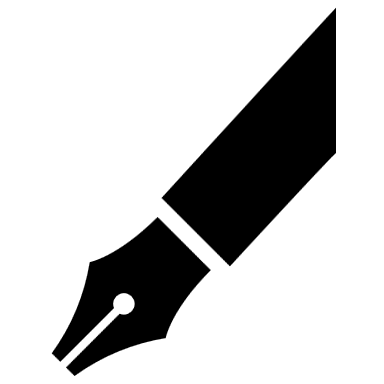 IL·LM. SR.ALCALDE DE L’AJUNTAMENT DE L’ESTANY ANNEX 1MEMÒRIA DE L’ACTIVITAT PER LA QUAL ES SOL·LICITA LA SUBVENCIÓENTITAT SOL·LICITANT:      TIPUS SUBVENCIÓ: CONCESSIÓ DIRECTA, 	any:      , import:      , amb pagament avançat: sí  no CONCURRÈNCIA COMPETITITVA, convocatòria:      , import:      , amb pagament avançat: sí  noIMPORT SOL·LICITAT:      PRESSUPOST PREVISTDECLARACIÓ RESPONSABLENOM DE L’ENTITAT:          NIF:      Nom i cognoms de qui subscriu:	          DNI:	          Caràcter amb el què actua:	          DECLARA sota la seva responsabilitat :Que l’entitat a la qual representa reuneix els requisits, per a ser beneficiària, previstos a l’article 13 de la Llei 38/2003, de 18 de novembre, General de Subvencions, i que són els següents:No haver estat condemnada mitjançant sentència ferma a la pena de pèrdua de la possibilitat d’obtenir subvencions o ajut públics.No haver sol·licitat la declaració de concurs, haver estat declarada insolvent en qualsevol procediment, haver-se declarat en concurs, estar subjecta a intervenció judicial o haver estat inhabilitada d’acord a la Llei Concursal sense que hagi finalitzat el període d’inhabilitació fixat a la sentència de qualificació del concurs.No haver donat lloc, per causa de què haguessin estat declarades culpables, a la resolució ferma de qualsevol contracte celebrat amb l’Administració.No trobar-se la persona física, els/les administradors/es de les societats mercantils o aquells que tinguin la representació legal d’altres persones jurídiques, en algun dels supòsits de la Llei 5/2006, de 10 d’abril, de regulació dels conflictes d’interessos dels membres del Govern i dels alts càrrecs de l’Administració General de l’Estat, de la Llei 53/1984, de 26 de desembre, d’Incompatibilitats del Personal al Servei de les Administracions Publiques, o tractar-se de qualsevol dels càrrecs electes regulats a la Llei Orgànica 5/1985, de 19 de juny, del Règim Electoral General, en els termes establerts a la mateixa o a la normativa autonòmica que reguli aquestes matèries.Trobar-se al corrent en el compliment de les obligacions tributàries o davant la Seguretat Social imposades per les disposicions vigents, en la forma que es determini reglamentàriament.No tenir la residència fiscal en un país o territori qualificat reglamentàriament com a paradís fiscal.Trobar–se al corrent del pagament d’obligacions per reintegrament.No haver estat sancionat mitjançant resolució ferma amb la pèrdua de la possibilitat d’obtenir subvencions segons aquesta llei o la Llei General Tributària.Si es tracta d’una de les agrupacions previstes a l’article 11.3 Llei 38/2003, General de Subvencions (entitats sense personalitat jurídica), trobar-se els seus membres en cap dels supòsits relacionats a les lletres a) a h).Si es tracta d’una associació, no trobar-se sotmesa en les causes  de prohibició previstes als apartats 5 i 6 de l’article 4 de la Llei Orgànica 1/2002, de 22 de març, reguladora del Dret d’Associació.Si es tracta d’una associació, que no s’ha suspès el procediment administratiu d’inscripció per trobar-se indicis racionals d’il·licitud penal, en aplicació del disposat en l’article 30.4 de la Llei Orgànica 1/2002, en tant no recaigui resolució ferma, en virtut de la qual pugui practicar-se la inscripció en el corresponent registre. Les prohibicions d’obtenir subvencions també afectaran a les empreses que siguin continuació o es derivin, per transformació, fusió o successió, d’altres empreses que hagin estat objecte de les esmentades prohibicions.Que l’activitat a executar no suposa contacte habitual amb menors i, en cas contrari, que es disposa dels corresponents certificats legalment establerts per a acreditar que les persones que participen en el projecte no han estat condemnades amb sentència ferma per algun delicte contra la llibertat i la indemnitat sexuals.Que l’entitat a la qual representa, ha sol·licitat o preveu sol·licitar per a qualsevol activitat, a altres àrees de l’Ajuntament de l’Estany, o per la mateixa activitat a altres Administracions Públiques o entitats privades, les subvencions següents:Que ES COMPROMET a comunicar a l’Ajuntament de l’Estany en el moment de la justificació de la subvenció atorgada en el marc d’aquesta convocatòria, l’obtenció d’altres subvencions per la mateixa activitat.Que ES COMPROMET a complir les condicions de la subvenció.I, perquè així consti, signo la present.Data: (Per a realitzar el tràmit telemàtic, un cop empleneu el document, guardeu-lo o imprimiu-lo a pdf. i signeu-lo digitalment)Nom i cognoms*Nom i cognoms*Nom i cognoms*DNI / Passaport/NIF/NIE*Adreça*Adreça*Codi Postal*Adreça*Província*Telèfon mòbil de notificacions*      Província*Telèfon mòbil de notificacions*      Nom de l’Entitat*Nom de l’Entitat*Nom de l’Entitat*NIF*Adreça*Adreça*Codi Postal*Municipi*Província*Telèfon mòbil de notificacions*     Telèfon fixAdreça electrònica de notificacions*       Memòria de l’activitat per la qual es demana la subvenció (ANNEX 1) Memòria de l’activitat per la qual es demana la subvenció (ANNEX 1) Memòria de l’activitat per la qual es demana la subvenció (ANNEX 1) Memòria de l’activitat per la qual es demana la subvenció (ANNEX 1) Memòria de l’activitat per la qual es demana la subvenció (ANNEX 1) Memòria de l’activitat per la qual es demana la subvenció (ANNEX 1) Memòria de l’activitat per la qual es demana la subvenció (ANNEX 1) Memòria de l’activitat per la qual es demana la subvenció (ANNEX 1) Memòria de l’activitat per la qual es demana la subvenció (ANNEX 1) Memòria de l’activitat per la qual es demana la subvenció (ANNEX 1) Memòria de l’activitat per la qual es demana la subvenció (ANNEX 1) Memòria de l’activitat per la qual es demana la subvenció (ANNEX 1) Memòria de l’activitat per la qual es demana la subvenció (ANNEX 1) Memòria de l’activitat per la qual es demana la subvenció (ANNEX 1) Memòria de l’activitat per la qual es demana la subvenció (ANNEX 1) Memòria de l’activitat per la qual es demana la subvenció (ANNEX 1) Memòria de l’activitat per la qual es demana la subvenció (ANNEX 1) Memòria de l’activitat per la qual es demana la subvenció (ANNEX 1) Memòria de l’activitat per la qual es demana la subvenció (ANNEX 1) Memòria de l’activitat per la qual es demana la subvenció (ANNEX 1) Memòria de l’activitat per la qual es demana la subvenció (ANNEX 1) Memòria de l’activitat per la qual es demana la subvenció (ANNEX 1) Memòria de l’activitat per la qual es demana la subvenció (ANNEX 1) Memòria de l’activitat per la qual es demana la subvenció (ANNEX 1) Memòria de l’activitat per la qual es demana la subvenció (ANNEX 1) Pressupost de l’activitat (ANNEX 1) Pressupost de l’activitat (ANNEX 1) Pressupost de l’activitat (ANNEX 1) Pressupost de l’activitat (ANNEX 1) Pressupost de l’activitat (ANNEX 1) Pressupost de l’activitat (ANNEX 1) Pressupost de l’activitat (ANNEX 1) Pressupost de l’activitat (ANNEX 1) Pressupost de l’activitat (ANNEX 1) Pressupost de l’activitat (ANNEX 1) Pressupost de l’activitat (ANNEX 1) Pressupost de l’activitat (ANNEX 1) Declaració responsable de reunir els requisits per ser beneficiari/ai d’acord amb l’art 13 L. 38/2003 G.S. (ANNEX 1) Declaració responsable de reunir els requisits per ser beneficiari/ai d’acord amb l’art 13 L. 38/2003 G.S. (ANNEX 1) Declaració responsable de reunir els requisits per ser beneficiari/ai d’acord amb l’art 13 L. 38/2003 G.S. (ANNEX 1) Declaració responsable de reunir els requisits per ser beneficiari/ai d’acord amb l’art 13 L. 38/2003 G.S. (ANNEX 1) Declaració responsable de reunir els requisits per ser beneficiari/ai d’acord amb l’art 13 L. 38/2003 G.S. (ANNEX 1) Declaració responsable de reunir els requisits per ser beneficiari/ai d’acord amb l’art 13 L. 38/2003 G.S. (ANNEX 1) Declaració responsable de reunir els requisits per ser beneficiari/ai d’acord amb l’art 13 L. 38/2003 G.S. (ANNEX 1) Declaració responsable de reunir els requisits per ser beneficiari/ai d’acord amb l’art 13 L. 38/2003 G.S. (ANNEX 1) Declaració responsable de reunir els requisits per ser beneficiari/ai d’acord amb l’art 13 L. 38/2003 G.S. (ANNEX 1) Declaració responsable de reunir els requisits per ser beneficiari/ai d’acord amb l’art 13 L. 38/2003 G.S. (ANNEX 1) Declaració responsable de reunir els requisits per ser beneficiari/ai d’acord amb l’art 13 L. 38/2003 G.S. (ANNEX 1) Declaració responsable de reunir els requisits per ser beneficiari/ai d’acord amb l’art 13 L. 38/2003 G.S. (ANNEX 1) Declaració responsable de reunir els requisits per ser beneficiari/ai d’acord amb l’art 13 L. 38/2003 G.S. (ANNEX 1) Declaració responsable de reunir els requisits per ser beneficiari/ai d’acord amb l’art 13 L. 38/2003 G.S. (ANNEX 1) Declaració responsable de reunir els requisits per ser beneficiari/ai d’acord amb l’art 13 L. 38/2003 G.S. (ANNEX 1) Declaració responsable de reunir els requisits per ser beneficiari/ai d’acord amb l’art 13 L. 38/2003 G.S. (ANNEX 1) Declaració responsable de reunir els requisits per ser beneficiari/ai d’acord amb l’art 13 L. 38/2003 G.S. (ANNEX 1) Declaració responsable de reunir els requisits per ser beneficiari/ai d’acord amb l’art 13 L. 38/2003 G.S. (ANNEX 1) Declaració responsable de reunir els requisits per ser beneficiari/ai d’acord amb l’art 13 L. 38/2003 G.S. (ANNEX 1) Declaració responsable de reunir els requisits per ser beneficiari/ai d’acord amb l’art 13 L. 38/2003 G.S. (ANNEX 1) Declaració responsable de reunir els requisits per ser beneficiari/ai d’acord amb l’art 13 L. 38/2003 G.S. (ANNEX 1) Declaració responsable de reunir els requisits per ser beneficiari/ai d’acord amb l’art 13 L. 38/2003 G.S. (ANNEX 1) Declaració responsable de reunir els requisits per ser beneficiari/ai d’acord amb l’art 13 L. 38/2003 G.S. (ANNEX 1) Declaració responsable de reunir els requisits per ser beneficiari/ai d’acord amb l’art 13 L. 38/2003 G.S. (ANNEX 1) Declaració responsable de reunir els requisits per ser beneficiari/ai d’acord amb l’art 13 L. 38/2003 G.S. (ANNEX 1) Número de compte per efectuar l’ingrés de la subvenció: Número de compte per efectuar l’ingrés de la subvenció: Número de compte per efectuar l’ingrés de la subvenció: Número de compte per efectuar l’ingrés de la subvenció: Número de compte per efectuar l’ingrés de la subvenció: Número de compte per efectuar l’ingrés de la subvenció: Número de compte per efectuar l’ingrés de la subvenció: Número de compte per efectuar l’ingrés de la subvenció: Número de compte per efectuar l’ingrés de la subvenció: Número de compte per efectuar l’ingrés de la subvenció: Número de compte per efectuar l’ingrés de la subvenció: Número de compte per efectuar l’ingrés de la subvenció: Número de compte per efectuar l’ingrés de la subvenció: Número de compte per efectuar l’ingrés de la subvenció: Número de compte per efectuar l’ingrés de la subvenció: Número de compte per efectuar l’ingrés de la subvenció: Número de compte per efectuar l’ingrés de la subvenció: Número de compte per efectuar l’ingrés de la subvenció: Número de compte per efectuar l’ingrés de la subvenció: Número de compte per efectuar l’ingrés de la subvenció: Número de compte per efectuar l’ingrés de la subvenció: Número de compte per efectuar l’ingrés de la subvenció: Número de compte per efectuar l’ingrés de la subvenció: Número de compte per efectuar l’ingrés de la subvenció: Número de compte per efectuar l’ingrés de la subvenció: Altra documentació:        Altra documentació:        Altra documentació:        Altra documentació:        Altra documentació:        Altra documentació:        Altra documentació:        Altra documentació:        Altra documentació:        Altra documentació:        Altra documentació:        Altra documentació:       Responsable del tractament Ajuntament de l’Estany C. Dr. Vilardell, 1 08148 L’Estany Tel.: 938303000  estany@estany.cat  www.estany.cat Dades de contacte delegat de protecció de dades dpd.ajestany@diba.catServei d’Assistència Municipal i Suport Estratègic – DPD ENS LOCALS - Diputació de BarcelonaRecinte Mundet. Ed Migjorn, bloc B, 2a planta - Passeig de la Vall d’Hebron, 171 - 08035 BarcelonaTelèfon:	93 472 65 00Finalitat del tractament Gestionar la vostra petició. Base jurídica Compliment d’una obligació legal aplicable al responsable del tractament. Les dades són obligatòries per tramitar la sol·licitud. Destinataris Les vostres dades no es comuniquen a tercers, ni es transferiran fora de la Unió Europea. Drets de les persones Podeu accedir a les vostres dades, sol·licitar-ne la rectificació o supressió, oposar-vos al tractament i sol·licitar-ne la limitació, enviant la vostra sol·licitud a l’adreça de l’Ajuntament de l’Estany o mitjançant la seva seu electrònica al web www.estany.cat. Termini de conservació de les dades El temps necessari per la gestió de la vostra sol·licitud i el temps que prevegi la normativa del procediment administratiu i la normativa de l’arxiu històric. Reclamació Podeu presentar una reclamació adreçada a l’Ajuntament de l’Estany, mitjançant la seu electrònica al web www.estany.cat o per mitjans no electrònics. DESCRIPCIÓ DE LES ACTIVITATS O PROJECTES AMB DETALL I PÚBLIC DESTINATARI DE LES ACTIVITATSOBJECTIUS O RESULTATS QUE ES PRETÉN ACONSEGUIREUROSDESPESES PREVISTESINGRESSOS PREVISTOSDIFERÈNCIA INGRESSOS – DESPESESSUBVENCIÓ SOL·LICITADA